2023 VERANO EN LOS ParQUESnORTE de cOLORADOSordos y hipoacÚsicos  -de todas edades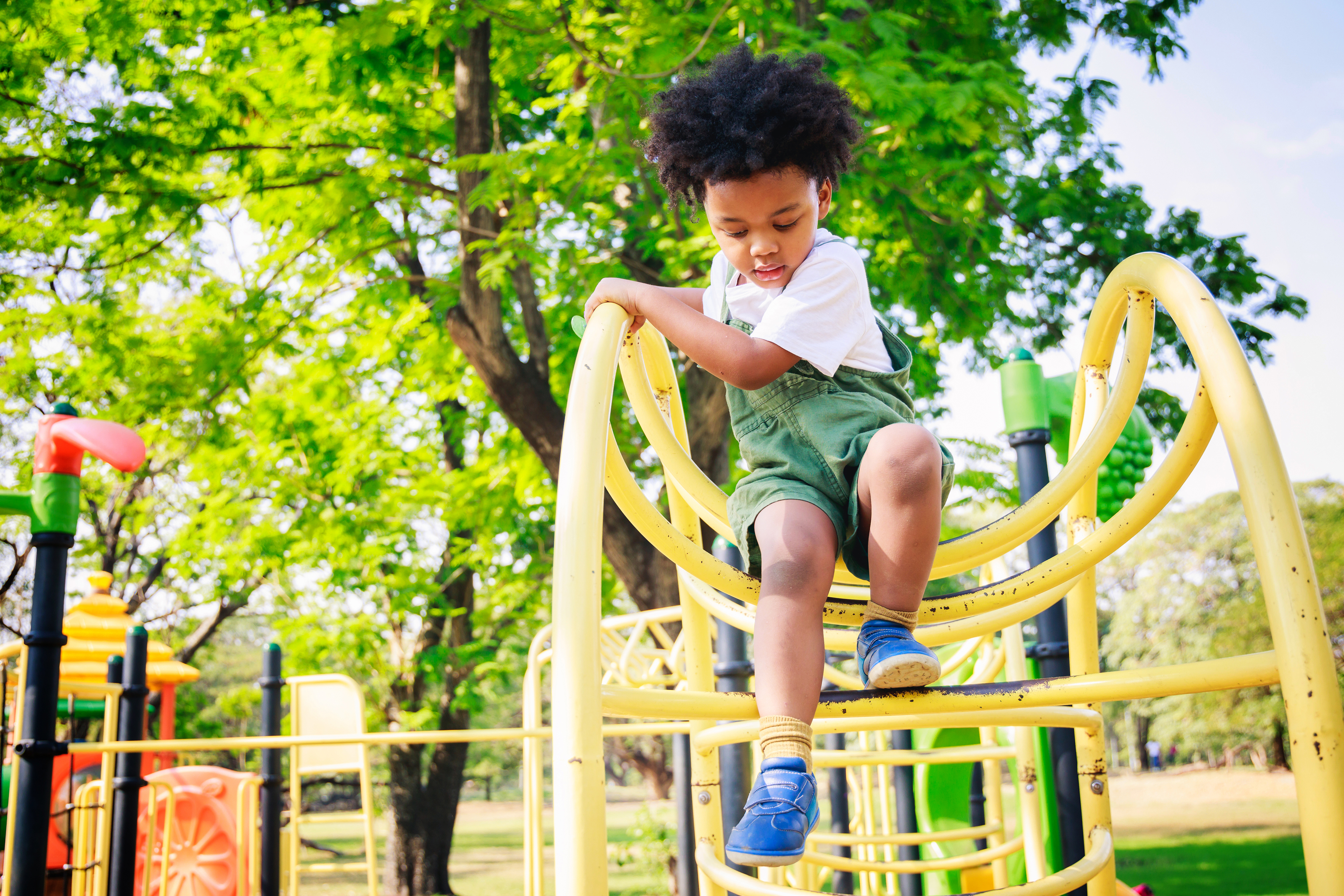 Todos los parques tienen un almohadilla de salpicaduras/área de agua. Considere traer un traje de baño y una toalla.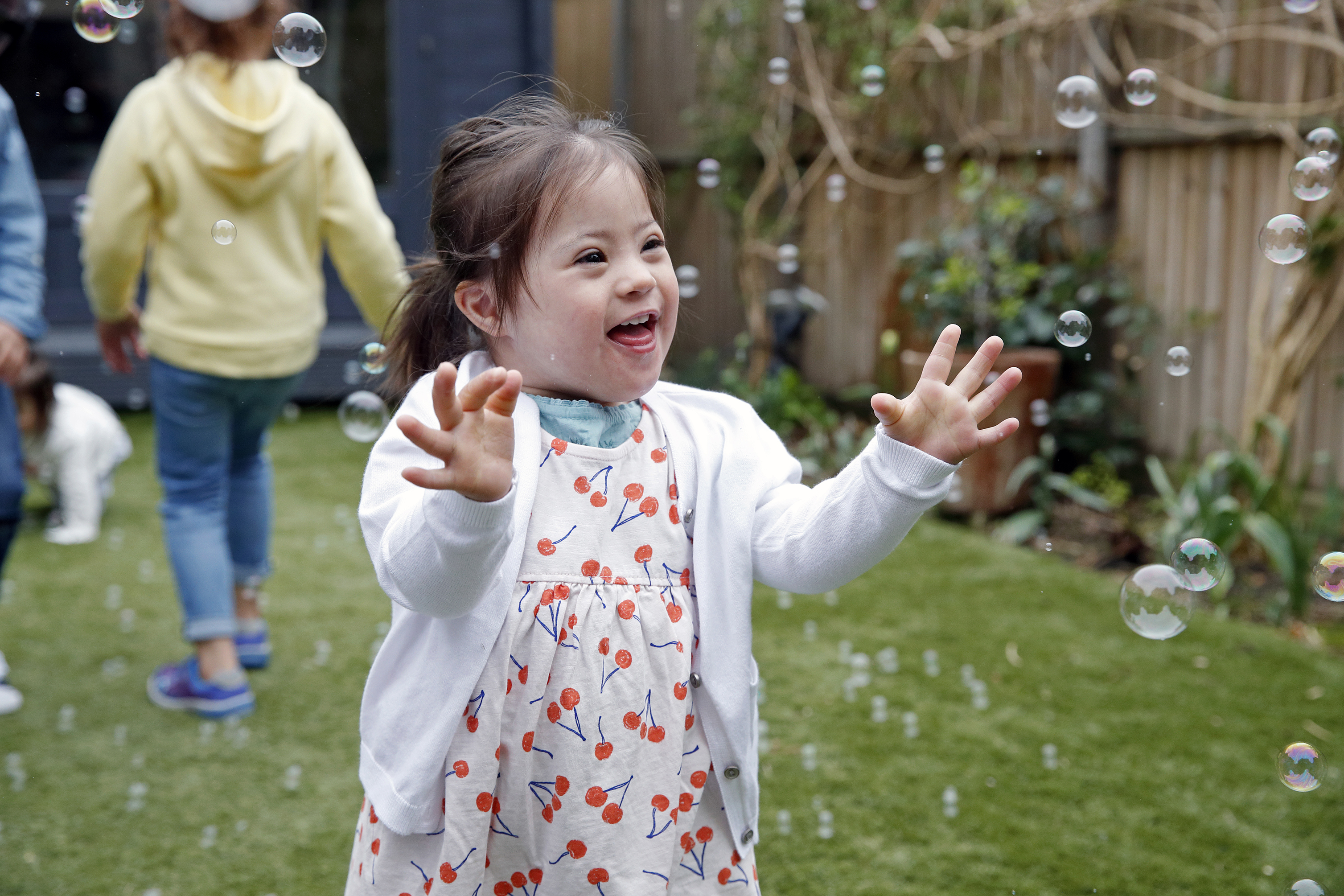 ¡Únase a nosotros!¡Los veranos son para estar AL AIRE LIBRE! Busca los globos rojos. ¡Traiga su agua, bocadillos, gorra, bloqueador solar y venga a jugar!Comuníquese con Kelly Doolittle si tiene preguntas o necesidades de interpretación en 719-640-9084 o kdoolittle@csdb.org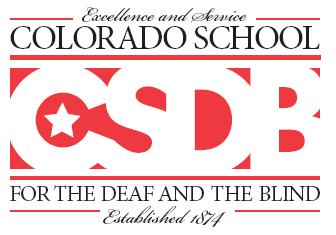 Colorado School for the Deaf and the Blind33 N. Institute StreetColorado Springs, CO 80903  www.csdb.org 719-578-2100